Achtung!      Robert Edwin Peary ist den Nordpol  erreicht.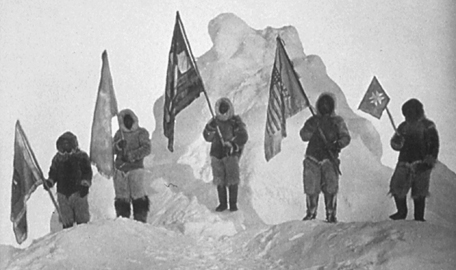 